The Language of……..Evaluate (Judgement/Opinion)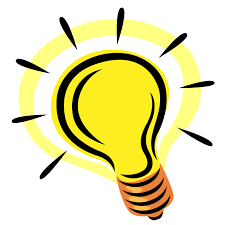 